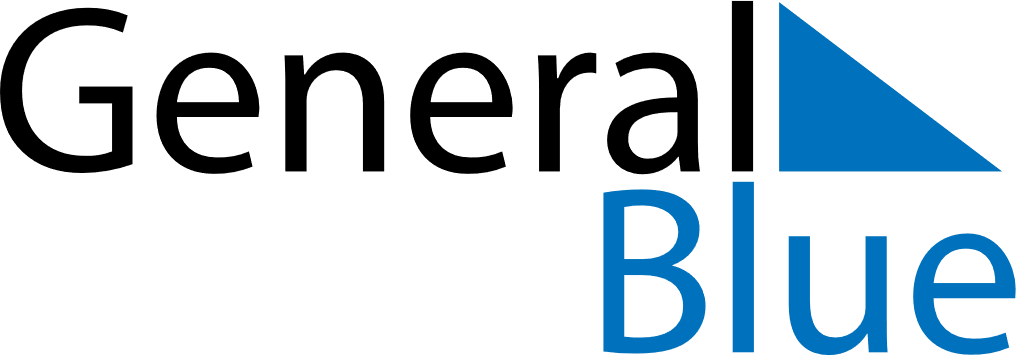 April 2022April 2022April 2022AlbaniaAlbaniaSundayMondayTuesdayWednesdayThursdayFridaySaturday12April Fools’ Day34567891011121314151617181920212223Catholic EasterCatholic Easter24252627282930Orthodox EasterOrthodox Easter